
[Bank Name] Internship Agreement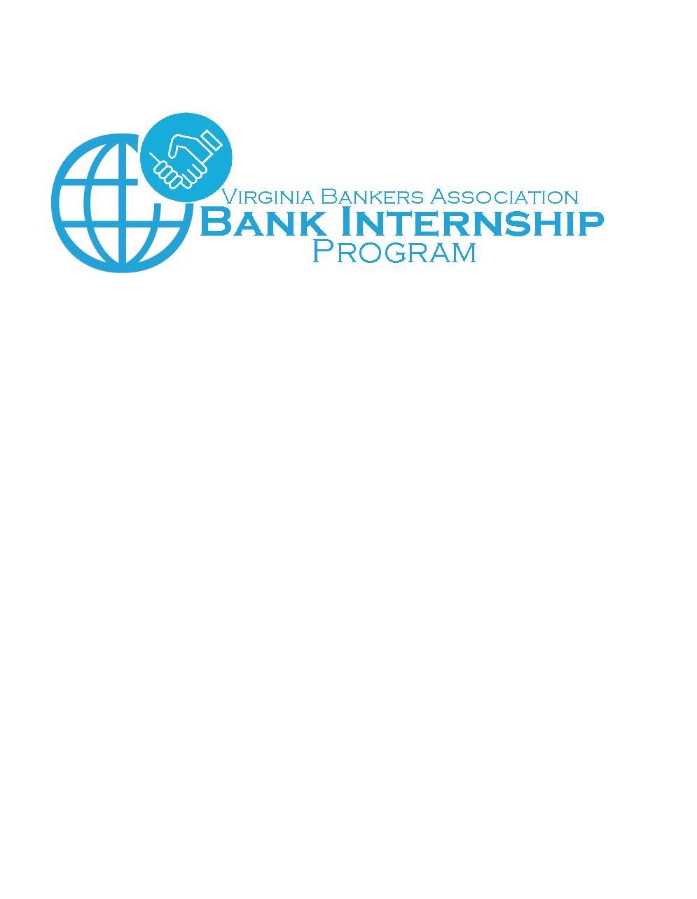 The following is designed to assist in providing a high-quality internship experience for both the intern and the employer.The intern and intern supervisor should complete this form together and agree to the terms outlined.Student InformationInternship InformationInternship DescriptionStudent internship will begin on ______________________ and end on ______________________________.Expectations for the following areas:
______________________________________		______________________________________	        Intern signature & date					     Supervisor signature & dateName:Address:Phone (Cell & Home)Email:School:School Contact:Company Name:Company Address:Intern Supervisor:Supervisor Phone:Supervisor E-mail:Intern Mentor:Mentor Phone:Mentor E-mail:Intern Title:Description of duties (may attach other documents):Goals/desired outcomes from experience (may attach other documents):Wages/CompensationTravelHoursOvertimeDress codeHousing neededOther